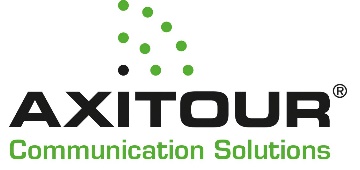 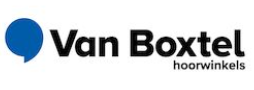 OPDRACHTBON+++++++++++++++++++++++++++++++++++++++++++++++++++++++++++++++++++++++++++++++++Beste klant,Fijn dat u kiest voor een op maat gemaakt product. Wij geven u graag de aandacht die nodig is. Daarom stellen wij het op prijs als u vooraf een afspraak maakt op nummer 088-5252000. Het duurt circa 15 minuten. Onze adressen vind u op www.vanboxtelhoorwinkels.nl ++++++++++++++++++++++++++++++++++++++++++++++++++++++++++++++++++++++++++++++++++Beste Van Boxtel medewerker,Wil je voor de heer / mevrouw………………………………………………….een oorafdruk maken. Deze afdruk is bedoeld voor de productie van een communicatie systeem en dient een goede, diepe afdruk te zijn waarbij de gehele schel gevuld dient te worden. Je kunt gebruik maken van artikelnummer 90002572 ‘impression only fee’. Wil je de afdruk afleveren in een ‘luchtkussen enveloppe of een klein doosje. De klant zorgt zelf voor verzending naar de fabrikant.De kosten bedragen € 15 en worden contant betaald in de winkel.++++++++++++++++++++++++++++++++++++++++++++++++++++++++++++++++++++++++++++++++++